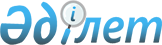 О внесении изменений в решение Жарминского районного маслихата от 9 января 2018 года № 18/156-VI "О бюджетах города Шар, поселков Ауэзова, Жангизтобе и Калбатауского сельского округа Жарминского района на 2018-2020 годы"
					
			Утративший силу
			
			
		
					Решение Жарминского районного маслихата Восточно-Казахстанской области от 20 апреля 2018 года № 20/184-VI. Зарегистрировано Управлением юстиции Жарминского района Департамента юстиции Восточно-Казахстанской области 4 мая 2018 года № 5-10-139. Утратило силу решением Жарминского районного маслихата Восточно-Казахстанской области от 29 декабря 2018 года № 28/250-VI.
      Сноска. Утратило силу решением Жарминского районного маслихата Восточно-Казахстанской области от 29.12.2018 № 28/250-VI (вводится в действие с 01.01.2019).

      Примечание РЦПИ.

      В тексте документа сохранена пунктуация и орфография оригинала.
      В соответствии со статьей 109-1 Бюджетного кодекса Республики Казахстан от 4 декабря 2008 года, подпунктом 1) пункта 1 статьи 6 Закона Республики Казахстан от 23 января 2001 года "О местном государственном управлении и самоуправлении в Республике Казахстан" Жарминский районный маслихат РЕШИЛ:
      1. Внести в решение Жарминского районного маслихата от 9 января 2018 года № 18/156-VI "О бюджетах города Шар, поселков Ауэзова, Жангизтобе и Калбатауского сельского округа Жарминского района на 2018-2020 годы" (зарегистрировано в Реестре государственной регистрации нормативных правовых актов за № 5440, опубликовано в эталонном контрольном банке нормативных правовых актов Республики Казахстан в электронном виде 23 января 2018 года, в газете "Қалба тынысы" от 26 января 2018 года) следующие изменения:
      пункт 1 изложить в новой редакции:
      "1. Утвердить бюджет города Шар Жарминского района на 2018-2020 годы согласно приложениям 1, 2 и 3 соответственно, в том числе на 2018 год в следующих объемах:
      1) доходы – 59797,0 тысяч тенге, в том числе:
      налоговые поступления – 41963,0 тысяч тенге;
      неналоговые поступления – 386,0 тысяч тенге;
      поступления от продажи основного капитала – 0,0 тысяч тенге;
      поступления трансфертов – 17448,0 тысяч тенге;
      2) затраты – 59797,0 тысяч тенге;
      3) чистое бюджетное кредитование – 0,0 тысяч тенге, в том числе:
      бюджетные кредиты – 0,0 тысяч тенге;
      погашение бюджетных кредитов – 0,0 тысяч тенге;
      4) сальдо по операциям с финансовыми активами – 0,0 тысяч тенге, в том числе:
      приобретение финансовых активов – 0,0 тысяч тенге;
      поступления от продажи финансовых активов государства – 0,0 тысяч тенге;
      5) дефицит (профицит) бюджета – 0,0 тысяч тенге;
      6) финансирование дефицита (использование профицита) бюджета – 0,0 тысяч тенге, в том числе:
      поступления займов – 0,0 тысяч тенге;
      погашение займов – 0,0 тысяч тенге;
      используемые остатки бюджетных средств – 0,0 тысяч тенге.";
      пункт 3 изложить в новой редакции:
      "3. Утвердить бюджет поселока Ауэзова Жарминского района на 2018-2020 годы согласно приложениям 4, 5 и 6 соответственно, в том числе на 2018 год в следующих объемах:
      1) доходы – 78765,0 тысяч тенге, в том числе:
      налоговые поступления – 13490,0 тысяч тенге;
      неналоговые поступления – 4270,0 тысяч тенге;
      поступления от продажи основного капитала – 0,0 тысяч тенге;
      поступления трансфертов – 61005,0 тысяч тенге;
      2) затраты – 78765,0 тысяч тенге;
      3) чистое бюджетное кредитование – 0,0 тысяч тенге, в том числе:
      бюджетные кредиты – 0,0 тысяч тенге;
      погашение бюджетных кредитов – 0,0 тысяч тенге;
      4) сальдо по операциям с финансовыми активами – 0,0 тысяч тенге, в том числе:
      приобретение финансовых активов – 0,0 тысяч тенге;
      поступления от продажи финансовых активов государства – 0,0 тысяч тенге;
      5) дефицит (профицит) бюджета – 0,0 тысяч тенге;
      6) финансирование дефицита (использование профицита) бюджета – 0,0 тысяч тенге, в том числе:
      поступления займов – 0,0 тысяч тенге;
      погашение займов – 0,0 тысяч тенге;
      используемые остатки бюджетных средств – 0,0 тысяч тенге.";
      пункт 7 изложить в новой редакции:
      "7. Утвердить бюджет Калбатауского сельского округа Жарминского района на 2018-2020 годы согласно приложениям 10, 11 и 12 соответственно, в том числе на 2018 год в следующих объемах:
      1) доходы – 70474,0 тысяч тенге, в том числе:
      налоговые поступления – 40349,0 тысяч тенге;
      неналоговые поступления – 12026,0 тысяч тенге;
      поступления от продажи основного капитала – 0,0 тысяч тенге;
      поступления трансфертов – 18099,0тысяч тенге;
      2) затраты – 70474,0 тысяч тенге;
      3) чистое бюджетное кредитование – 0,0 тысяч тенге, в том числе:
      бюджетные кредиты – 0,0 тысяч тенге;
      погашение бюджетных кредитов – 0,0 тысяч тенге;
      4) сальдо по операциям с финансовыми активами – 0,0 тысяч тенге, в том числе:
      приобретение финансовых активов – 0,0 тысяч тенге;
      поступления от продажи финансовых активов государства – 0,0 тысяч тенге;
      5) дефицит (профицит) бюджета – 0,0тысяч тенге;
      6) финансирование дефицита (использование профицита) бюджета – 0,0 тысяч тенге, в том числе:
      поступления займов – 0,0 тысяч тенге;
      погашение займов – 0,0 тысяч тенге;
      используемые остатки бюджетных средств – 0,0 тысяч тенге.";
      приложения 1, 4 и 10 к указанному решению изложить в новой редакции согласно приложениям 1, 2 и 3 к настоящему решению.
      9. Настоящее решение вводится в действие с 1 января 2018 года. Бюджет города Шар Жарминского района на 2018 год Бюджет поселка Ауэзова Жарминского района на 2018 год Бюджет Калбатауского сельского округа Жарминского района на 2018 год
					© 2012. РГП на ПХВ «Институт законодательства и правовой информации Республики Казахстан» Министерства юстиции Республики Казахстан
				
      Председатель сессии 

А. Сахметжанова

      Секретарь Жарминского 
районного маслихата 

А. Сахметжанова
Приложение 1 к решению 
Жарминского районного 
маслихата № 20/184-VІ 
от 20 апреля 2018 годаПриложение 1 к решению 
Жарминского районного 
маслихата № 18/156-VІ 
от 9 января 2018 года
Категория
Категория
Категория
Категория
Категория
Всего доходы (тысяч тенге)
Класс
Класс
Класс
Класс
Всего доходы (тысяч тенге)
Подкласс
Подкласс
Подкласс
Всего доходы (тысяч тенге)
Специфика
Специфика
Всего доходы (тысяч тенге)
Наименование
Всего доходы (тысяч тенге)
I. Доходы
59 797,0
1
Налоговые поступления
41 963,0
01
Подоходный налог
10 000,0
2
Индивидуальный подоходный налог
10 000,0
02
Индивидуальный подоходный налог с доходов, не облагаемых у источника выплаты
10 000,0
04
Hалоги на собственность
31 963,0
1
Hалоги на имущество
640,0
02
Hалог на имущество физических лиц
640,0
3
Земельный налог
8 611,0
02
Земельный налог на земли населенных пунктов
8 611,0
4
Hалог на транспортные средства
22 712,0
01
Hалог на транспортные средства с юридических лиц
2 200,0
02
Hалог на транспортные средства с физических лиц
20 512,0
2
Неналоговые поступления
386,0
01
Доходы от государственной собственности
250,0 
5
Доходы от аренды имущества, находящегося в государственной собственности
250,0
10
Доходы от аренды имущества коммунальной собственности города районного значения, села, поселка, сельского округа
250,0
06
Прочие неналоговые поступления
136,0
1
Прочие неналоговые поступления
136,0
17
Поступления остатков средств с контрольного счета наличности местного самоуправления
136,0
3
Поступления от продажи основного капитала 
0,0
4
Поступления трансфертов 
17 448,0
02
Трансферты из вышестоящих органов государственного управления
17 448,0
3
Трансферты из районного (города областного значения) бюджета
17 448,0
01
Целевые текущие трансферты
313,0
03
Субвенции
17 135,0
Функциональная группа
Функциональная группа
Функциональная группа
Функциональная группа
Функциональная группа
Всего затраты (тысяч тенге)
Функциональная подгруппа
Функциональная подгруппа
Функциональная подгруппа
Функциональная подгруппа
Всего затраты (тысяч тенге)
Администратор бюджетных программ
Администратор бюджетных программ
Администратор бюджетных программ
Всего затраты (тысяч тенге)
Программа
Программа
Всего затраты (тысяч тенге)
Наименование
Всего затраты (тысяч тенге)
II. Затраты
59 797,0
01
Государственные услуги общего характера
33 831,0
1
Представительные, исполнительные и другие органы, выполняющие общие функции государственного управления
33 831,0
124
Аппарат акима города районного значения, села, поселка, сельского округа
33 831,0
001
Услуги по обеспечению деятельности акима города районного значения, села, поселка, сельского округа
33 767,0
022
Капитальные расходы государственного органа
64,0
07
Жилищно-коммунальное хозяйство
15 966,0
3
Благоустройство населенных пунктов
15 966,0
124
Аппарат акима города районного значения, села, поселка, сельского округа
15 966,0
008 
Освещение улиц в населенных пунктах
6 368,0
009 
Обеспечение санитарии населенных пунктов
300,0
011
Благоустройство и озеленение населенных пунктов
9 298,0
12
Транспорт и коммуникации
10 000,0
1
Автомобильный транспорт
10 000,0
124
Аппарат акима города районного значения, села, поселка, сельского округа
10 000,0
013
Обеспечение функционирования автомобильных дорог в городах районного значения, селах, поселках, сельских округах
10 000,0
045
Капитальный и средний ремонт автомобильных дорог в городах районного значения, селах, поселках, сельских округах
0,0
III. Чистое бюджетное кредитование
 0,0
Бюджетные кредиты
0,0
5
Погашение бюджетных кредитов
0,0
01
Погашение бюджетных кредитов
0,0
1
Погашение бюджетных кредитов, выданных из государственного бюджета 
0,0
IV. Сальдо по операциям с финансовыми активами
0,0
Приобретение финансовых активов
0,0
6
Поступления от продажи финансовых активов государства
0,0
01
Поступления от продажи финансовых активов государства
0,0
1
Поступления от продажи финансовых активов внутри страны
0,0
V. Дефицит (профицит) бюджета
0,0
VI. Финансирование дефицита   (использование профицита) бюджета
0,0
7
Поступления займов
0,0
01
Внутренние государственные займы
0,0
2
Договоры займа
0,0
16
Погашение займов
0,0
1
Погашение займов
0,0
124
Аппарат акима города районного значения, села, поселка, сельского округа
0,0
056
Погашение долга аппарата акима города районного значения, села, поселка, сельского округа перед вышестоящим бюджетом
0,0
8
Используемые остатки бюджетных средств
0,0
01
Остатки бюджетных средств
0,0
1
Свободные остатки бюджетных средств
0,0Приложение 2 к решению
Жарминского районного маслихата
№ 20/184-VІ от 20 апреля 2018 года
Приложение 4 к решению
Жарминского районного маслихата
№ 18/156-VІ от 9 января 2018 года
Категория
Категория
Категория
Категория
Категория
Всего доходы (тысяч тенге)
Класс
Класс
Класс
Класс
Всего доходы (тысяч тенге)
Подкласс
Подкласс
Подкласс
Всего доходы (тысяч тенге)
Специфика 
Специфика 
Всего доходы (тысяч тенге)
Наименование
Всего доходы (тысяч тенге)
I. Доходы
78 765,0
1
Налоговые поступления
13 490,0
01
Подоходный налог
2 040,0
2
Индивидуальный подоходный налог
2 040,0
02
Индивидуальный подоходный налог с доходов, не облагаемых у источника выплаты
2 040,0
04
Hалоги на собственность
11 450,0
1
Hалоги на имущество
126,0
02
Hалог на имущество физических лиц
126,0
3
Земельный налог
597,0
02
Земельный налог на земли населенных пунктов
597,0
4
Hалог на транспортные средства
10 727,0
01
Hалог на транспортные средства с юридических лиц
5 300,0
02
Hалог на транспортные средства с физических лиц
5 427,0
2
Неналоговые поступления
4 270,0
01
Доходы от государственной собственности
250,0
5
Доходы от аренды имущества, находящегося в государственной собственности
250,0
10
Доходы от аренды имущества коммунальной собственности города районного значения, села, поселка, сельского округа
250,0
06
Прочие неналоговые поступления
4 020,0
1
Прочие неналоговые поступления
4 020,0
17
Поступления остатков средств с контрольного счета наличности местного самоуправления
4 020,0
3
Поступления от продажи основного капитала 
0,0
4
Поступления трансфертов 
61 005,0
02
Трансферты из вышестоящих органов государственного управления
61 005,0
3
Трансферты из районного (города областного значения) бюджета
61 005,0
01
Целевые текущие трансферты
312,0
03
Субвенции
60 693,0
Функциональная группа
Функциональная группа
Функциональная группа
Функциональная группа
Функциональная группа
Всего затраты (тысяч тенге)
Функциональная подгруппа
Функциональная подгруппа
Функциональная подгруппа
Функциональная подгруппа
Всего затраты (тысяч тенге)
Администратор бюджетных программ
Администратор бюджетных программ
Администратор бюджетных программ
Всего затраты (тысяч тенге)
Программа
Программа
Всего затраты (тысяч тенге)
Наименование
Всего затраты (тысяч тенге)
II. Затраты
78 765,0
01
Государственные услуги общего характера
24 779,0
1
Представительные, исполнительные и другие органы, выполняющие общие функции государственного управления
24 779,0
124
Аппарат акима города районного значения, села, поселка, сельского округа
24 779,0
001
Услуги по обеспечению деятельности акима города районного значения, села, поселка, сельского округа
24 329,0
022
Капитальные расходы государственного органа
450,0
07
Жилищно-коммунальное хозяйство
18 833,0
3
Благоустройство населенных пунктов
18 833,0
124
Аппарат акима города районного значения, села, поселка, сельского округа
18 833,0
008 
Освещение улиц в населенных пунктах
18 593,0
009 
Обеспечение санитарии населенных пунктов
240,0
011
Благоустройство и озеленение населенных пунктов
0,0
12
Транспорт и коммуникации
35 153,0
1
Автомобильный транспорт
35 153,0
124
Аппарат акима города районного значения, села, поселка, сельского округа
35 153,0
013
Обеспечение функционирования автомобильных дорог в городах районного значения, селах, поселках, сельских округах
0,0
045
Капитальный и средний ремонт автомобильных дорог в городах районного значения, селах, поселках, сельских округах
35 153,0
III. Чистое бюджетное кредитование
0,0
Бюджетные кредиты
0,0
5
Погашение бюджетных кредитов
0,0
01
Погашение бюджетных кредитов
0,0
1
Погашение бюджетных кредитов, выданных из государственного бюджета 
0,0
IV. Сальдо по операциям с финансовыми активами
0,0
Приобретение финансовых активов
0,0
6
Поступления от продажи финансовых активов государства
0,0
01
Поступления от продажи финансовых активов государства
0,0
1
Поступления от продажи финансовых активов внутри страны
0,0
V. Дефицит (профицит) бюджета
0,0
VI. Финансирование дефицита (использование профицита) бюджета
0,0
7
Поступления займов
0,0
01
Внутренние государственные займы
0,0
2
Договоры займа
0,0
16
Погашение займов
0,0
1
Погашение займов
0,0
124
Аппарат акима города районного значения, села, поселка, сельского округа
0,0
056
Погашение долга аппарата акима города районного значения, села, поселка, сельского округа перед вышестоящим бюджетом
0,0
8
Используемые остатки бюджетных средств
0,0
01
Остатки бюджетных средств
0,0
1
Свободные остатки бюджетных средств
0,0Приложение 3 к решению
Жарминского районного маслихата
№ 20/184-VІ от 20 апреля 2018 года
Приложение 10 к решению
Жарминского районного маслихата
№ 18/156-VІ от 9 января 2018 года
Категория
Категория
Категория
Категория
Категория
Всего доходы (тысяч тенге)
Класс
Класс
Класс
Класс
Всего доходы (тысяч тенге)
Подкласс
Подкласс
Подкласс
Всего доходы (тысяч тенге)
Специфика
Специфика
Всего доходы (тысяч тенге)
Наименование
Всего доходы (тысяч тенге)
I. Доходы
70 474,0
1
Налоговые поступления
40 349,0
01
Подоходный налог
18 386,0
2
Индивидуальный подоходный налог
18 386,0
02
Индивидуальный подоходный налог с доходов, не облагаемых у источника выплаты
18 386,0
04
Hалоги на собственность
21 963,0
1
Hалоги на имущество
816,0
02
Налог на имущество физических лиц
816,0
3
Земельный налог
2 268,0
02
Земельный налог на земли населенных пунктов
2 268,0
4
Hалог на транспортные средства
18 879,0
01
Hалог на транспортные средства с юридических лиц
879,0
02
Hалог на транспортные средства с физических лиц
18 000,0
2
Неналоговые поступления
12 026,0
01
Доходы от государственной собственности
1 000,0
5
Доходы от аренды имущества, находящегося в государственной собственности
1 000,0
10
Доходы от аренды имущества коммунальной собственности города районного значения, села, поселка, сельского округа
1 000,0
04
Штрафы, пени, санкции, взыскания, налагаемые государственными учреждениями, финансируемыми из государственного бюджета, а также содержащимися и финансируемыми из бюджета (сметы расходов) Национального Банка Республики Казахстан
100,0
1
Штрафы, пени, санкции, взыскания, налагаемые государственными учреждениями, финансируемыми из государственного бюджета, а также содержащимися и финансируемыми из бюджета (сметы расходов) Национального Банка Республики Казахстан, за исключением поступлений от организаций нефтяного сектора 
100,0
70
Административные штрафы, пени, санкции, взыскания, налагаемые акимами города районного значения, села, поселка, сельского округа
100,0
06
Прочие неналоговые поступления
10 926,0
1
Прочие неналоговые поступления
10 926,0
17
Поступления остатков средств с контрольного счета наличности местного самоуправления
10 926,0
3
Поступления от продажи основного капитала 
0,0
4
Поступления трансфертов
18 099,0
02
Трансферты из вышестоящих органов государственного управления
18 099,0
3
Трансферты из районного (города областного значения) бюджета
18 099,0
01
Целевые текущие трансферты
313,0
03
Субвенции
17 786,0
Функциональная группа
Функциональная группа
Функциональная группа
Функциональная группа
Функциональная группа
Всего затраты (тысяч тенге)
Функциональная подгруппа
Функциональная подгруппа
Функциональная подгруппа
Функциональная подгруппа
Всего затраты (тысяч тенге)
Администратор бюджетных программ
Администратор бюджетных программ
Администратор бюджетных программ
Всего затраты (тысяч тенге)
Программа
Программа
Всего затраты (тысяч тенге)
Наименование
Всего затраты (тысяч тенге)
ІІ. Затраты
70 474,0
01
Государственные услуги общего характера
38 174,0
1
Представительные, исполнительные и другие органы, выполняющие общие функции государственного управления
38 174,0
124
Аппарат акима района в городе, города районного значения, поселка, села, сельского округа
38 174,0
001
Услуги по обеспечению деятельности акима района в городе, города районного значения, поселка, села, сельского округа
34 754,0
022
Капитальные расходы государственного органов
3 420,0
07
Жилищно-коммунальное хозяйство
22 300,0
3
Благоустройство населенных пунктов
22 300,0
124
Аппарат акима района в городе, города районного значения, поселка, села, сельского округа
22 300,0
008
Освещение улиц населенных пунктов
7 000,0
009
Обеспечение санитарии населенных пунктов
1 300,0
011
Благоустройство и озеленение населенных пунктов
14 000,0
12
Транспорт и коммуникации
10 000,0
1
Автомобильный транспорт
10 000,0
124
Аппарат акима района в городе, города районного значения, поселка, села, сельского округа
10 000,0
013
Обеспечение функционирования автомобильных дорог в городах районного значения, селах, поселках, сельских округах
10 000,0
045
Капитальный и средний ремонт автомобильных дорог в городах районного значения, селах, поселках, сельских округах
0,0
III. Чистое бюджетное кредитование
0,0
Бюджетные кредиты
0,0
5
Погашение бюджетных кредитов
0,0
01
Погашение бюджетных кредитов
0,0
1
Погашение бюджетных кредитов, выданных из государственного бюджета 
0,0
IV. Сальдо по операциям с финансовыми активами
0,0
Приобретение финансовых активов
0,0
6
Поступления от продажи финансовых активов государства
0,0
01
Поступления от продажи финансовых активов государства
0,0
1
Поступления от продажи финансовых активов внутри страны
0,0
V. Дефицит (профицит) бюджета
0,0
VI. Финансирование дефицита (использование профицита) бюджета
0,0
7
Поступления займов
0,0
01
Внутренние государственные займы
0,0
2
Договоры займа
0,0
16
Погашение займов
0,0
1
Погашение займов
0,0
124
Аппарат акима города районного значения, села, поселка, сельского округа
0,0
056
Погашение долга аппарата акима города районного значения, села, поселка, сельского округа перед вышестоящим бюджетом
0,0
8
Используемые остатки бюджетных средств
0,0
01
Остатки бюджетных средств
0,0
1
Свободные остатки бюджетных средств
0,0